附件2：交通路线图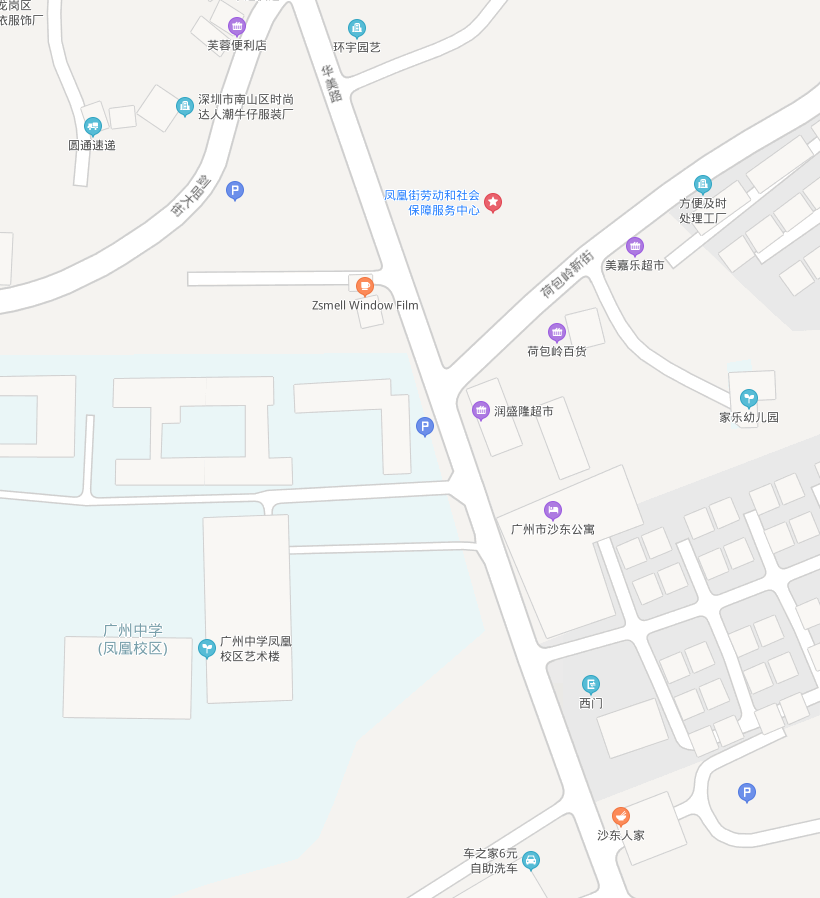 